RENCANA PELAKSANAAN PEMBELAJARAN( RPP )Nama Sekolah	            :   SMA Negeri 1 Lawe AlasMata Pelajaran	:   Pendidikan Pancasila dan KewarganegaraanKelas/Semester	:   xAlokasi Waktu	:   2x 45 MenitPertemuan		:   Ke-1Kompetensi Inti  ( KI )Menghayati dan mengamalkan ajaran agama yang dianutnya Menghayati dan mengamalkan prilaku jujur,disiplin,tanggung jawab ,peduli (gotong royong,kerja sma,toleran,damai),santun,responsif dan pro-aktif dan menunjukan sikap sebagai bagian dari solusi atas berbagai permesalahan dalam berinteraksi secara efektif dengan lingkungan sosial dan alam serta dalam menempatkan diri sebagai cerminan bangsa dalam pergaulan dunia.Memahami,menerapkan,mengenalisis dan mengevaluasi pengetahuan faktual,konseptual,prosedural,dan metakognitik berdasarkan rasa ingin tahunya tentang ilmu pengetahuan alam,teknologi,seni,budaya,dan peradaban terkait penyebab fenomena dan kajadian,serta menerapkan pengetahuan prosedural pada bidang kajian yang spesipik sesuai dengan bakat dan minatnya untuk memecahkan masalah. Mengolah,menalar,menyaji dan mencipta dalam ranah kongkrat dan renah abstrak terkait dengan pengembangan dari yang di pelajarinya di sekolah secara mandiri serta bertindak secara efektif dan kreatif,dan mampu menggunakan metode sesuai kaidah keilmuan.B . Kompetensi Dasar (KD )3,4    Mengenalisis hubungan struktur dan fungsional pemerintahan pusat dan daerah menurut UUD Negara RepublicC.  Indikator Mengenalisis dari berbagai media massa tentang peran indonesia dalam hubungan internasionalMengenalisis Strategi yang di tetapkan negara indonesia dalam menyelestarikan ancaman terhadap negara dalam memperkokoh persatuan bangsaMengenalisis dinamika penyelenggaraan negara dalam kontaks  NKRI dan Negara FsederalisD   Tujuan Pembelajaran untuk Mengetahui Otonomi dalam kontaks Negara Kesatuanuntuk Mengetahui Landasan hukum penerapan Otonomi Daerah di indonesiauntuk Mengetahui Nilai,Demensi dan Prinsip Otonomi Daerah di indonesiauntuk Mengetahui Kewewenanga Daerahuntuk Mengetahui perangkat Daerah sebagai pelaksanaan Otonomi Daearah untuk Mengetahui proses pemilihan Kepala DaerahE.  Materi Pelajaran Membahas tentang Desentralisasi atau otonomi Daera  dalam konteks Negaraa kesatuan Republik  IndonesiaMembahas tentang tentang Kedudukan dan Peran Pemilihan Pusat Membahas tentang Kedudukan dan Peran Pemerintah Daerah Membahas tentang  Hubungan dan Fungsional Pemerintah Pusat dan DaerahF.  Metode Pembelajaran Strategi 	:Metode	:Pengamatan Diskusi KelompokPrentasiPenugasan	G  Alat / Media /BahanAlat 		:  Laptop, Handphpon, tablet,dan inpokusMedia		:  power poin media audio Bahan ajaran	:  Buku  PPkn  Kelas  X,  UUD NKRI Tahun 1945H  Langkah-langkah  Kegiatan Pembelajaranpenilaian sikap DisiplinTertib mengikuti instruksiMengerjakan tugas tepat waktuTidak melakukan kegiatan yang tidak dimintaTidak membuatkondisi kelas menjadi tidak kondusifJujurMenyampaikan sesuatu berdasarkan keadaan yang sebenarnyaTidak menutupi kesalahan yang terjadiTidak mencontek atau melihat data/pekerjaan orang lain Mencantum kansumber belajar dari yang dikutip/dipelajariTanggungJawabPelaksanaan tugas piket secara teratur.Peran serta aktif dalam kegiatan diskusikelompokMengajukan usul pemecahan masalah.Mengerjakantugassesuai yang ditugaskanSantunBerinteraksi dengan teman secara ramahBerkomunikasi dengan bahasa yang tidak menyinggung perasaanMenggunakan bahasa tubuh yang bersahabatBerperilaku sopanKepala Sekolah				          		    Calon Guru		Kepala sekolah				                     Kasma   WahyniNip:			                                                         Npm:171314001	DiketahuiKepala sekolah SMA Negeri 1 Lawe AlasSoalPilihlah  salah satu  jawaban  yang  dianggap  paling  benar dan (X)…….Kekuasaan tertinggi  pemerintahan  di negara indonesia ada di tangan……MPRDPRPresidenRakyat DPDBupati ialah kepala tempat otonomi di  tingkat kabupaten yang  di pilih melalui…..Pilkada PemiluVutingMusyawarahRapatKepala dinas tempat  diangkat  dan diberhentikan  oleh kepala tempat atas usul…..Sekretaris  DPRDBupatiSekretaris DaerahDPRDMendagrUndang – undang  yang mengatur wacana pemerintahan  tempat adalah……Undang – undang  RI  No, 20 tahun  2004Undang – undang  RI  No, 21 tahun  2004Undang – undang  RI  No, 31  tahun  2004Undang – undang  RI  No, 32  tahun  2004Undang – undang  RI  No, 33  tahun  2004Kebijakan otonomi daerah  diterbelakangi  oleh…..Pemerintahan pusat  tidak lagi  di  bebeni  memperlihatkan  anggaran kepala daerahDaerah – daerah lebih kreatif dalam  menyebarkan  sumber  dayanyaTerjadinya  proses pemindahan  kekuasaandari pusat  ke daerahPutera – putera  tempat sanggup  bertisipasi  secara aktif  dalam  pembangunan  di daerahnyaPpeerintah  puset terlalu  luas  urusannyaUndang – undang yang mengatur wancan  perimbangan ke uangan  pemerintahan pusat dan daerahUndang – undang  RI  No, 20  tahun  2004 Undang – undang  RI  No,  21 tahun  2004Undang – undang  RI  No, 31  tahun  2004Undang – undang  RI  No, 32  tahun  2004Undang – undang  RI  No, 33  tahun  2004Pelaksanaan  otonomi  tempat  berpusat di daerah Propisien Kabupaten/ kotaKota administratifDesa Ibuk kotakomponen- komponen  pemerintah pusat adalahpresiden, menteri  dan gubenurpresiden, DPR ,  dan  materipresiden, dan  para menteripresiden, ketua DPR, dan ketua  mahkamah  agungpresiden, MPR, dan  DPRPenyerah  wewenang  oleh pemerintah  pusat  ke pada tempat  otonomi  dalam  kerangka  negara  kesatuan  republik  indonesia DesentralisasiDekontralisasiKiprah  pembentuanOtonomi  daerahSentralisasipemilihan  wewenang  dari  pemerintah  pusat  ke  pada gubenur  sebagai  wakil  pemerintahan / atau perangkat  pusat  di  tempat  di sebut…….DesentralisasiDekontralisasiKiprah  pembentuanOtonomi  daerahSentralisasisebutkan tujuan  otonomi  daerah….Untuk meningkatkan daya guna dan hasil guna penyelenggaraan dalam rangka pelayanan masyarakat dan pelaksanaan pembangunan sesuai dengan peraturan perundang-undangan  Untuk penyelenggaraan dalam rangka pelayanan masyaraktUntuk pembangunan peraturan perundang-undanganUntuk meningkatakan daya guna dan hasil guna masyarakatUntuk melaksanakan pembangunan sesuai peraturan perundang-undangKebijakan pemerintahan dibuat dan diterbitkan oleh…Negara LembagaUndang-undangPemdaMasyarakatPrinsip otonomi daerah dalam menyelenggarakan tugasnya secara nyata atau ada adalah….Otonomi yang nyataOtonomi yang luasOtonomi bertanggung jawabOtonomi fisikalOtonomi adaBerikut azas-azas otonomi daerah,kecualiDesentralisasiDefiltrasiDekosentrasiTugas pembantuanDemokrasiSebagai unsur penyelengara pemerintah daerah provinsi adalah……Presiden Gubenur WalikotaBupati DPRDHak DPRD mengajukan rancangan peraturan daerah adalah…..Hak prerogatifHak angketHak inisiatifHak konstitusionalHak masyarakatPasal yang menjadi dasar pembentukan DPD diatur dalam UUD 1945 pasal……Pasal 1Pasal 2Pasal 3Pasal 4Pasal 5Dalam pelaksanaan otonomi daerah ada beberapa kewenangan yang tetap menjadi milik pemerintah pusat kecuali…Moneter fiskalHukum Bupati Kepala desaSekdesDesentralisasi yang berujuan agar daerah dapat lebih menggali sumber dana dari daerah tersebut dinamakanDesentralisasi filkalDesentralisasi politikDesentralisasi administrasiDesentralisasi ekonomiDesentralisasi pasar5Negara Kesatuan Repoblik Indonesia dibagi atas daerah-daerah provinsi dan daerah provinsi itu dibagi atas kabupaten dan kota,yang taip-tiap provinsi,kabupaten,dan kota itu mempunyai pemerintah daerah yang diatur dengan undang-undang merupakan isi dari ….UUD 1945Pasal 12 ayat (2)Pasal 14 ayat (1)Pasal 12 ayat (2)Pasal 18 ayat (1)Pasal 20 ayat (2)Jawabanya…1.C.	Presiden2.A.	Pilkada3.C.	Sekretaris Daerah4. D.	Undang-Undang RI No,20 Tahun 20045. C.	Terjadinya proses perpindahan kekuasaan dari pusat  ke daerah6. E.	Undang-Undang RI No 33 Tahun  20047. B.	Kabupaten/Kota8. C.	Presiden,dan para Menteri9. A.	Desentralisasi10.B. Dekontralisasi11. A.Untuk meningkatkan daya guna dan hasil guna penyelenggaraan dalam rangka pelayanan masyarakat dan pelaksanaan pembangunan sesuai dengan peraturan perundang-undangan 12. A. Negara13. A. Otonomi yang nyata14. B.defiltrasi15. B. Gubenur16. C. Hak inisiatif 17. B. pasal 218. E. Pembuatan perda19. A. desentralisasi fiskal20. D. pasal 18 ayat (1)SILABUSPENDIDIKAN PANCASILA DAN KEWARGANEGARAANKELAS X IPASEKOLAH SMA NEGERI 1 LAWE ALAS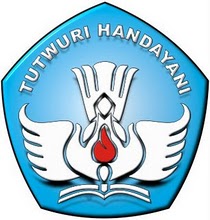 SILABUS MATA PENDIDIKAN PANCASILA DAN KEWARGANEGARAANSEKOLAH SMA NEGERI 1 LAWE ALAS KELAS X IPA KURIKULUM 2013Nama Sekolah : SMA Negeri 1 Lawe Alas Nama Pelajaran : pendidikan  Pancasila dan Kewarganegaraan Kelas: X  IPAA, Kompetensi Inti  ( KI )Menghayati dan mengamalkan ajaran agama yang dianutnya Menghayati dan mengamalkan prilaku jujur,disiplin,tanggung jawab ,peduli (gotong royong,kerja sma,toleran,damai),santun,responsif dan pro-aktif dan menunjukan sikap sebagai bagian dari solusi atas berbagai permesalahan dalam berinteraksi secara efektif dengan lingkungan sosial dan alam serta dalam menempatkan diri sebagai cerminan bangsa dalam pergaulan dunia.Memahami,menerapkan,mengenalisis dan mengevaluasi pengetahuan faktual,konseptual,prosedural,dan metakognitik berdasarkan rasa ingin tahunya tentang ilmu pengetahuan alam,teknologi,seni,budaya,dan peradaban terkait penyebab fenomena dan kajadian,serta menerapkan pengetahuan prosedural pada bidang kajian yang spesipik sesuai dengan bakat dan minatnya untuk memecahkan masalah.Mengolah,menalar,menyaji dan mencipta dalam ranah kongkrat dan renah abstrak terkait dengan pengembangan dari yang di pelajarinya di sekolah secara mandiri serta bertindak secara efektif d an kreatif,dan mampu menggunakan metode sesuai kaidah keilmuan.DEKUMENTASI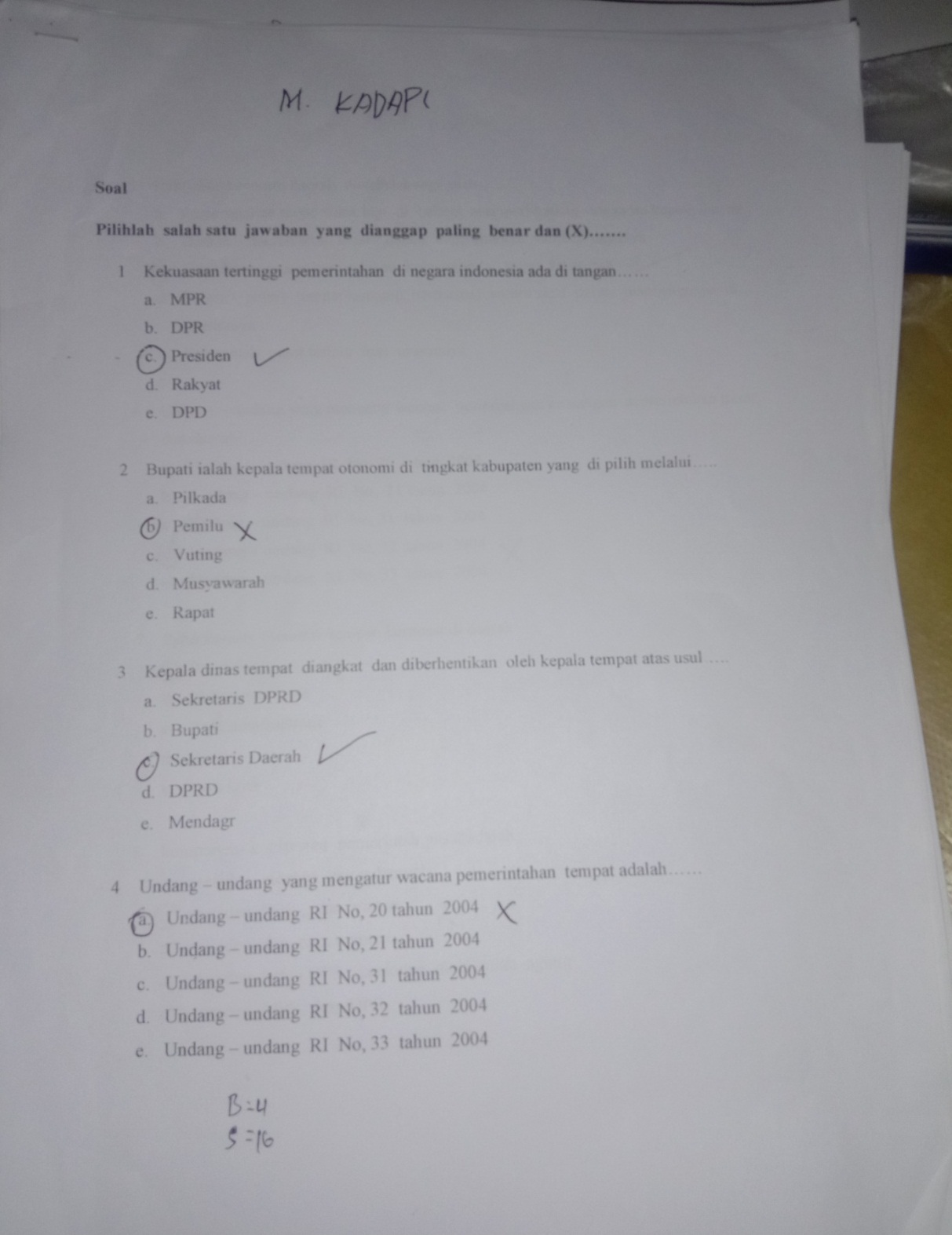 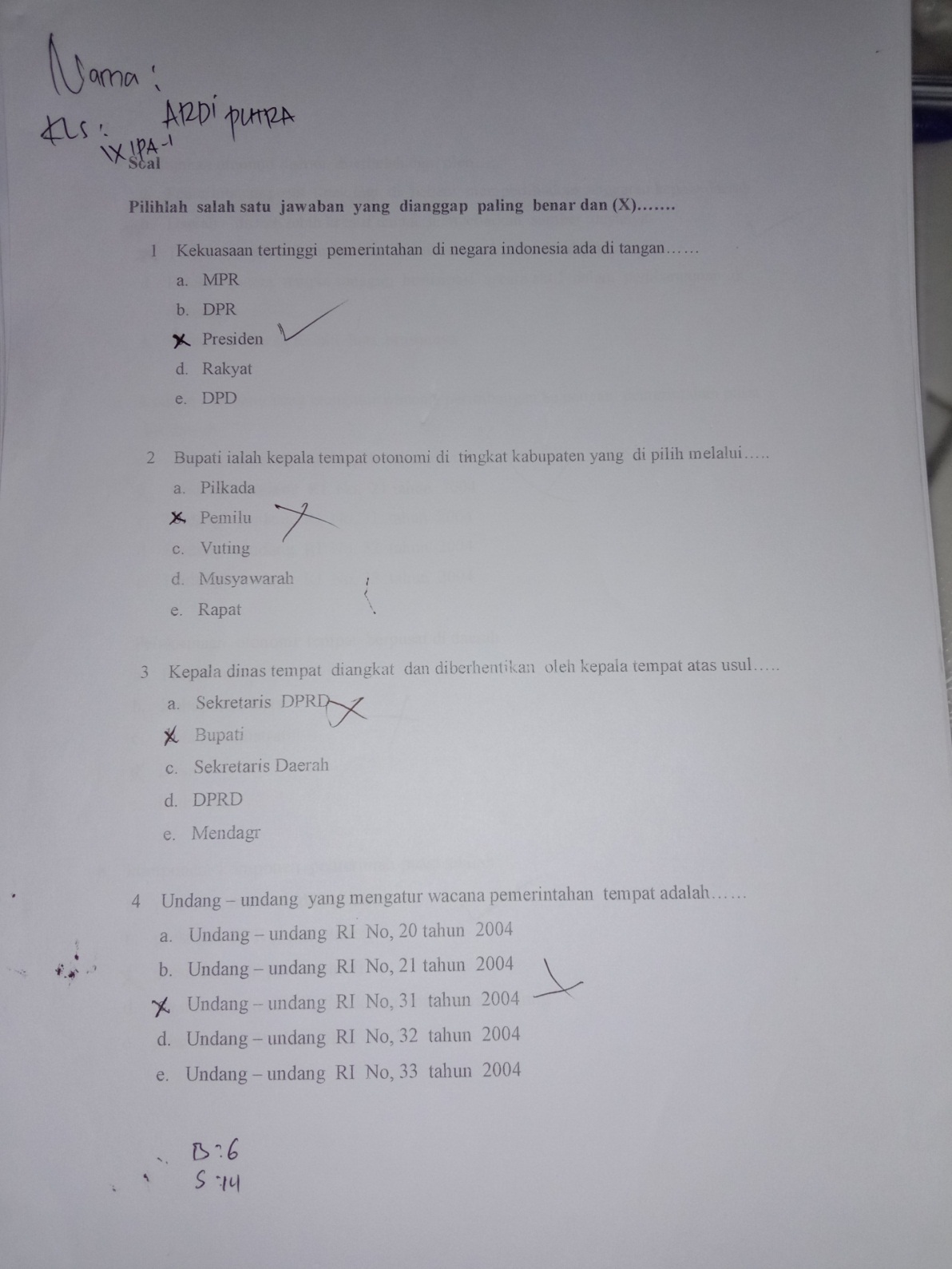 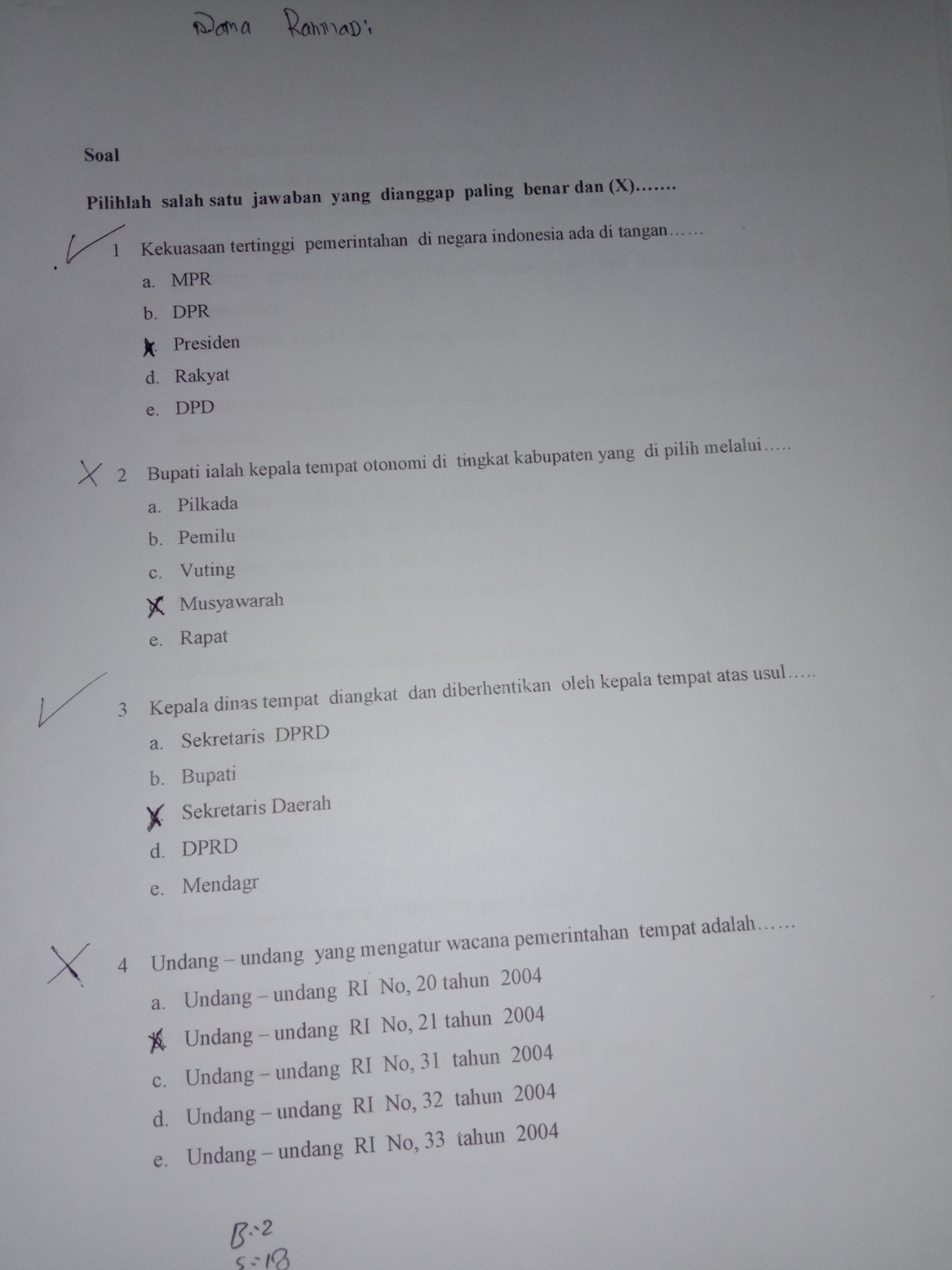 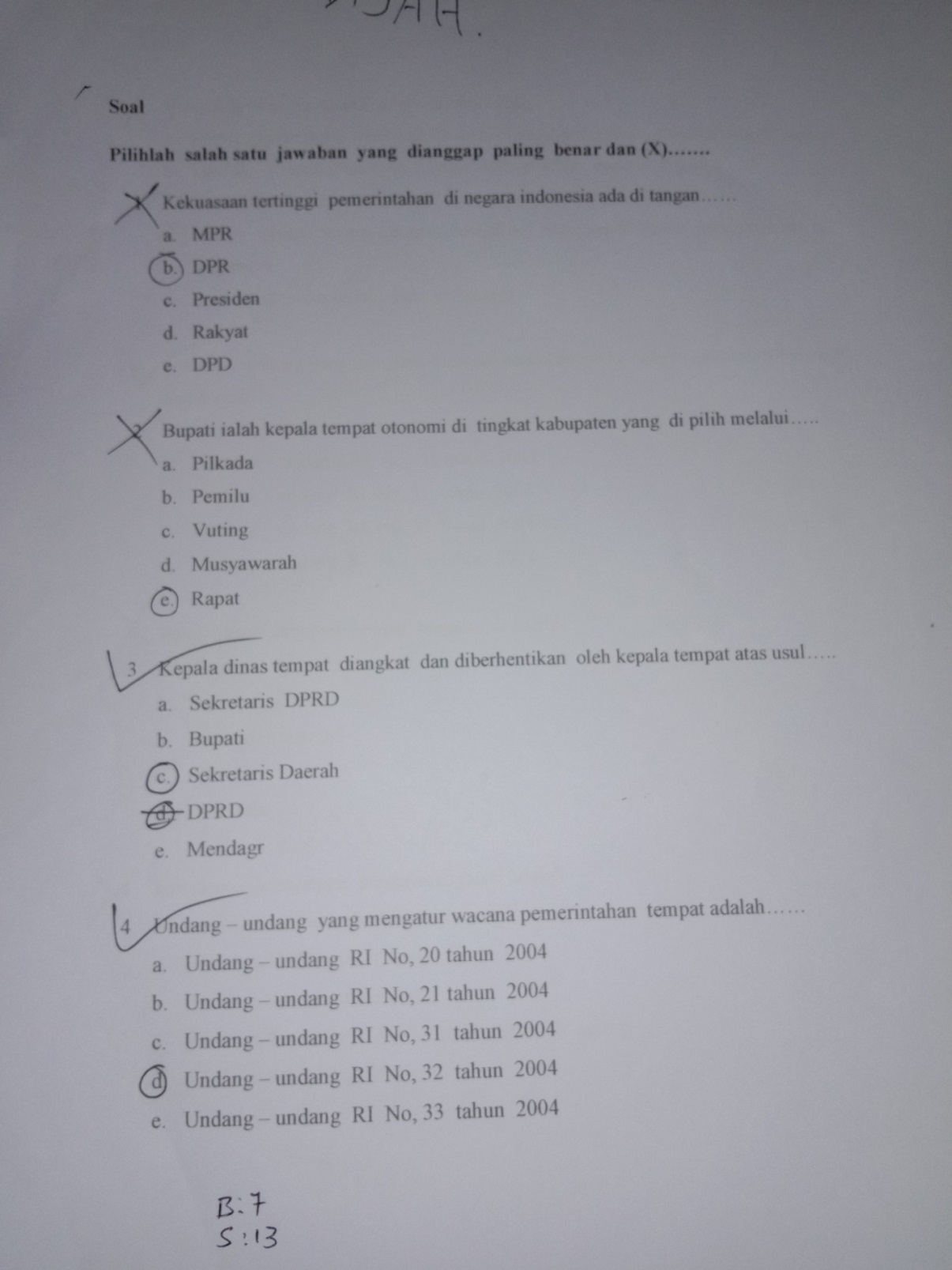 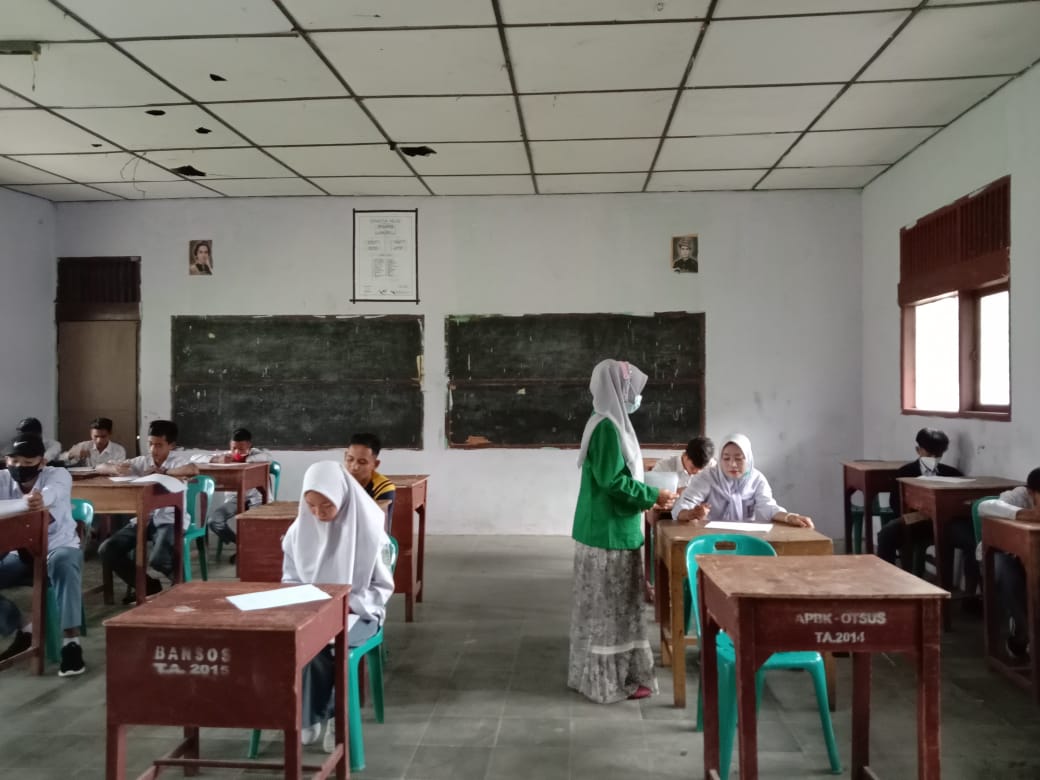 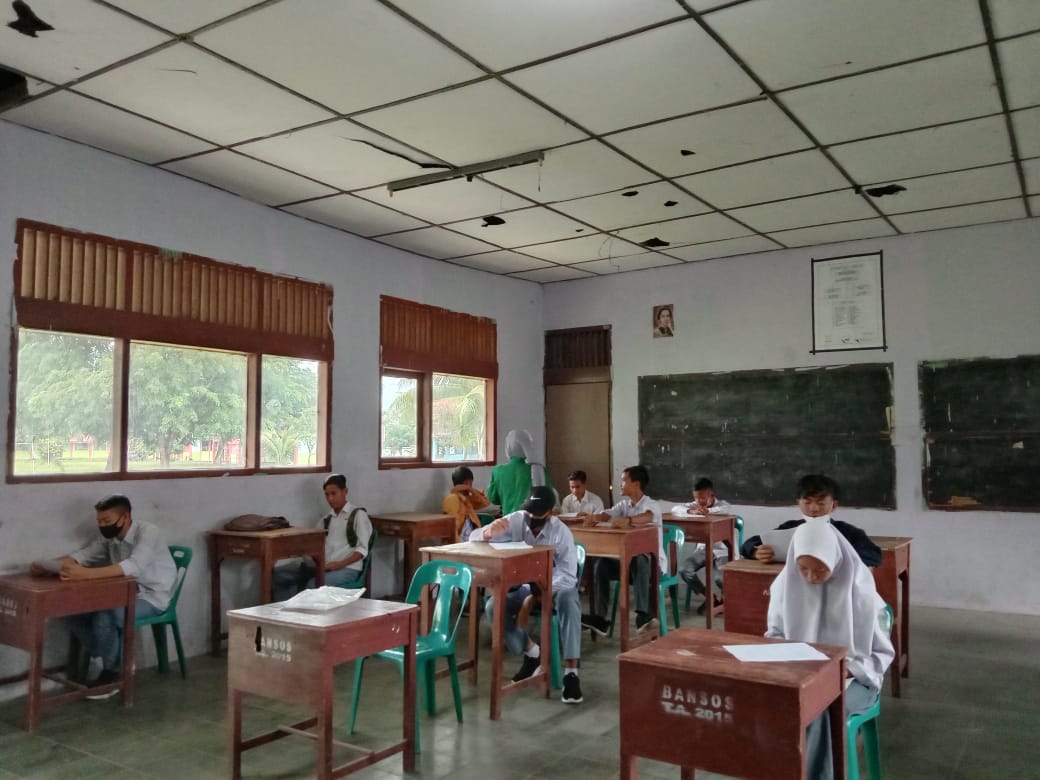 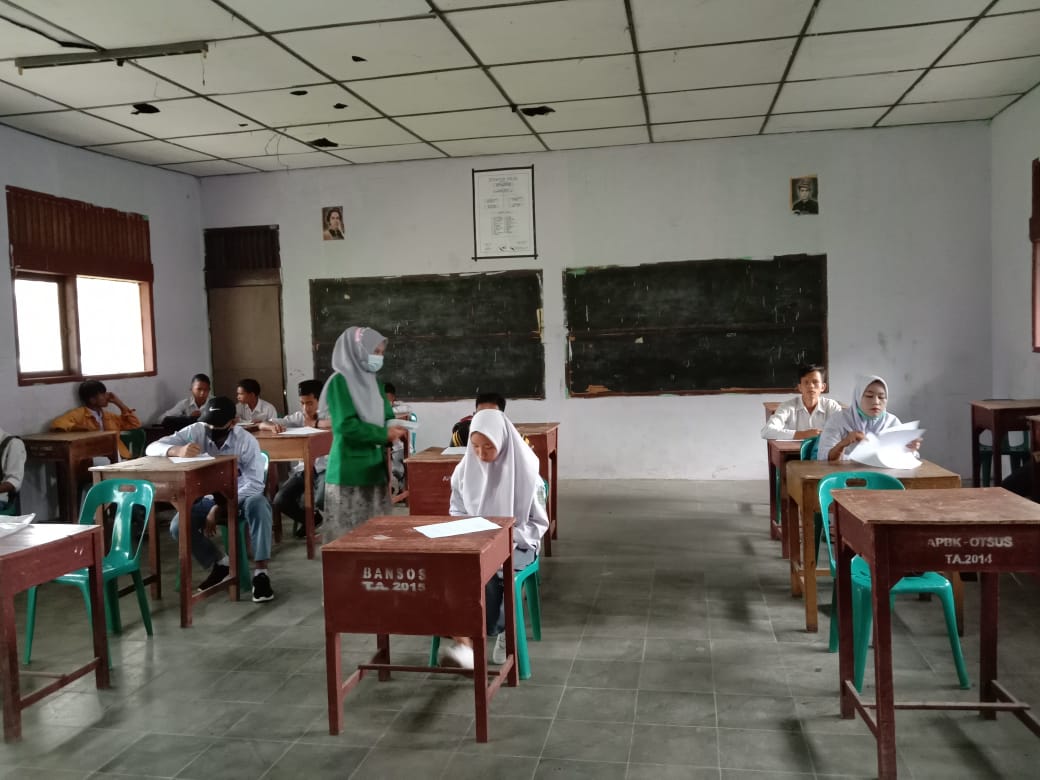 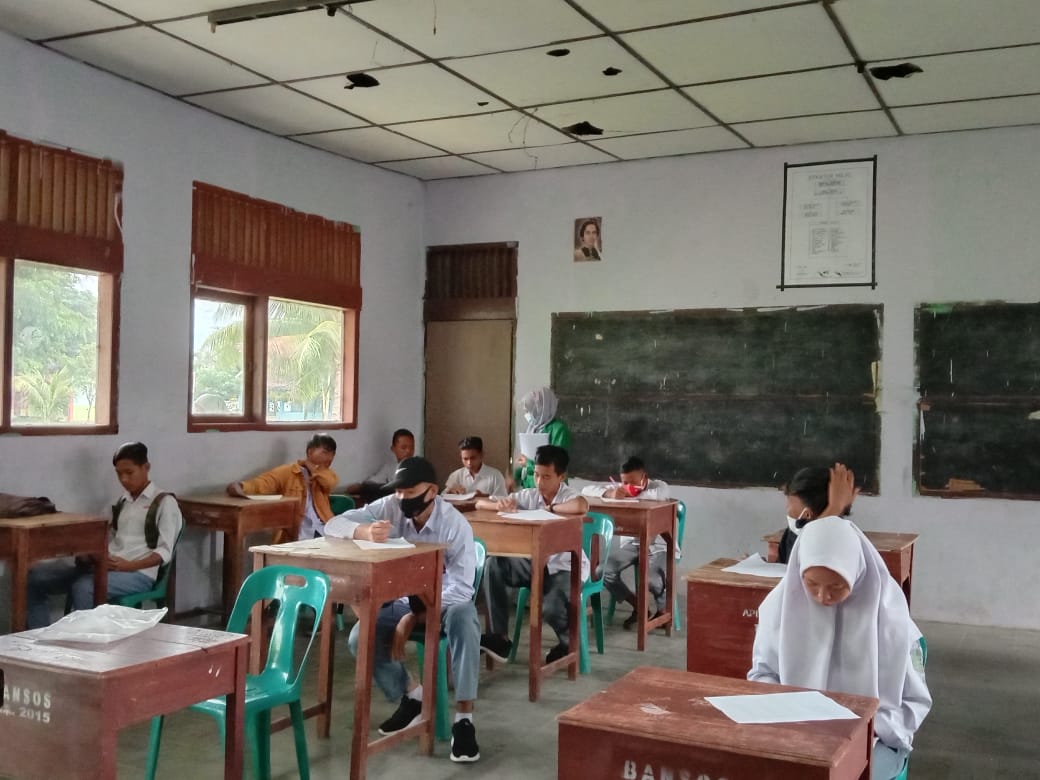 KegiatanDiskripsi  KegiatanAlokasiKegiatan  AwalMempersiapkan Kondisi siswa dan kondisi kelas,mengecek kerapian kelas,menyiapkan media-media pembelajaranBerdoa  dan mengecek  kehadiran siswaSiswa diminta untuk mengumpulkan tugas yang telah di berikan minggu  lalu  dan  meminta  salah satu kelompok  untuk  menyampaikan hasil tugasnya di  depan kelas.Siswa mendengarkan urusan singkat  tentang hasil tugas  kelompok yang  telah dikerjakan dan mengaikan  topik  dengan materi  yang akan  di dapelajariMenyapaikan topik dan mekanisme pembelajaran  yang  akan dipelajari 15 MenitKegiatan IntiFase  1   : Orientasi  Peserta didik kepada masalah( Menyimak ) :Siswa dipersilahkan untuk membaca dan menyimak buku siswa PPKN  tentang  pemerintah  pusat dan daerah  dan ditunjang dengan  gambar  ,atau tanyangan video yang  berhubung  dengan  materi  tersebu. 60 MenitFase  2   :Mengorganisasikan  peserta  didik  ( Menanya )  :Siswa dimana untuk mengajukan pertanyaan terkait dengan  materi  yang  telah dibaca, di amati ,dan disimak  melalui buku siswa ,gambar atau  video  yang  telah ditanyakan secara bergantian dengan pernyataan  yang berbeda.Pertanyaan-pertanyaan tadi dipersilahkan untuk dijawab oleh siswa yang lain.Siswa mendengarkan  kesimpulan  dari guru.Fase   3  : membimbing penyelidikan individu dan                      kelompok( mengumpulkan Informasi )  :Para perseta didik mencari dan mengumpulkan informasi  tentang  peraturan dearah dilakukan oleh pemerintah dengan meggunakan buku sumber dari buku siswa PPKN kelas X, internet,artikel,atau media lainyan.Fase   4  :  mengembangkan dan menyajikan hasil karya( mengasosiasikan )Peserta didik  diminta untuk mengenalisis upaya     yang telah dilakukan pemerintah dalam hubungan struktur pemeritah  pusat dan daerah.Perserta didik  mengenalisis contoh prilaku yang mendukung upaya mengatasi pemerintah pusat dan daerah  dalam lingkungan keluarga,masyarakat ,sekolah,bangsa dan negara.Perserta didik secara bergantian melaporkan hasil analisisnya di depan kelas ,dan yang lainya diminta untuk memberikan tanggapan.Fase  5  : mengenalisis dan mengevaluasi proses pemecahan   masalah(  mengkomunikasikan )  :peserta didik secara pergantian melaporkan  hasil analisisnya di depan kelas , dan yang lainya diminta untuk memberikan tanggapan.Peserta didik mendengarkan klafikasi  dan  kesimpulan  dari guru mengenai tugas  yang di persentasikan.Tugas-tugasnya  dikumpulkan untuk mendapatkan  penilaian dari guru.Kegiatan PenutupSiswa  di beri  unpan  balik secara  lisan  dan rondm  tentang pengusahaan  materi perserta didik  yang berkaitan dengan  pusat  dan daerah.Mempersilahkan  paserta didik untuk membuat  relaksi terkait  proses pembelajaran Mengahiri pembelajaran  dengan mengucapkan  rasa sukur ke pada  Allah  SWT, bahwa pertemuan telah berjalan  dengan  baik  dan lancar.15 MenitKompetensi DasarIndikator Materi mata pembelajaran Kegiatan PembelajaranPenilaianMateri nasionalAlokasi waktuAlokasi waktuSumber belajar Sumber belajar Kompetensi DasarIndikator Materi mata pembelajaran Kegiatan PembelajaranPenilaianMateri nasionalTMPSPI3,4]Mengenalisis hubungan struktur dan fungsional pemerintahan pusat dan daerah menurut UUD Negara Republic 1, ]Mengenalisis dari berbagai media massa tentang peran Indonesia dalam hubungan internasional2,] Mengenalisis strategi yang di tetapkan Negara Indonesia dalam menyelestarikan ancaman terhadap Negara dalam memperkokoh persatuan Negara3, Mengenalisis dinamika penyelenggaraan Negara dalam konteks NKRI dan Negara federalis 1,Membahas tentang Desentralisasi atau otonomi daerah dalam kontaks Negara republic indonesia2,Membahas tentang kedudukan dan peran pemilihan pusat3,Membahas tentang kedudukan pemerintahan daerah 4,Membahas tentang hubungan dan fungsional pemerintahan pusat dan daerah1,mengetahui Otonomi dalam konteks Negara kesatuan 2,mengetahui landasan hukum penerapan otonomi daerah di Indonesia3,mengetahui nilai demensi dan prinsip otonomi daerah di Indonesia4,mengetahui kewewenangan daerah5,mengetahui perangakat daerah sebagai pelaksaan otonomi daerah 6,mengetahui proses pemilihan kepala desa1,Tes Tertulis2 Tes lisan1,Tanggung jawab2, kritis3, Kreatif 4, Percaya diri 4JodulBukuYang releven